Приложение №3 к постановлению администрации города Сочи от__________№___________ СХЕМА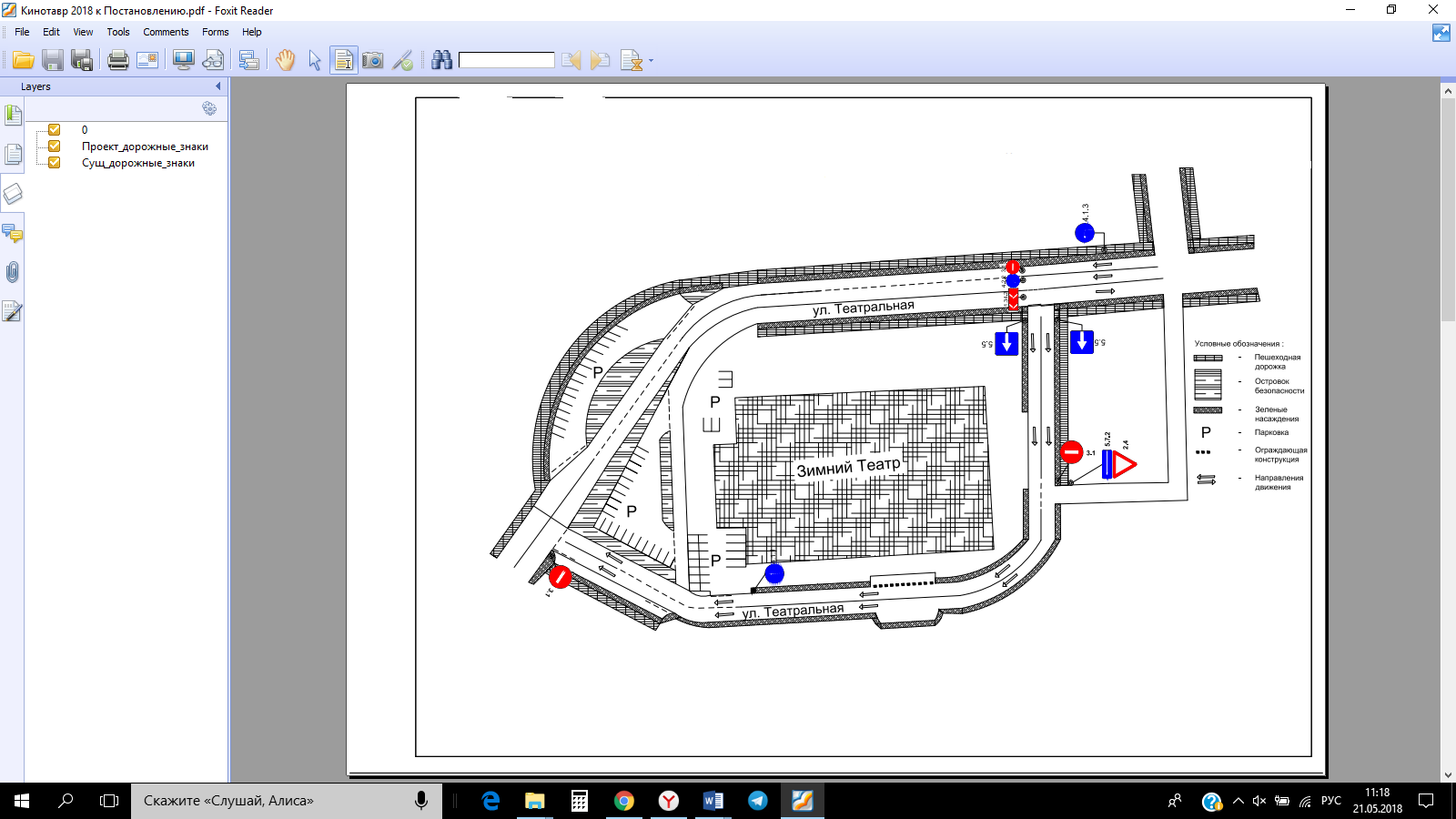  временной организации дорожного движения по ул. Театральная Центрального внутригородского района города Сочи на период проведения мероприятий с 20.00 часов 5 мая 2019 года до 19.00 часов 6 мая 2019 года и с 20.00 часов 8 мая 2019 года до 15.00 часов               9 мая 2019 годаНачальник управления культурыадминистрации города Сочи                                                                                                                                                                        Л.Н. Кузьмина